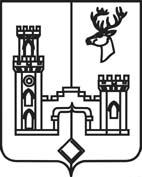 СОВЕТ НАРОДНЫХ ДЕПУТАТОВ РАМОНСКОГО МУНИЦИПАЛЬНОГО РАЙОНАВОРОНЕЖСКОЙ ОБЛАСТИР Е Ш Е Н И Еот 17.11.2015 № 39             р.п. РамоньО проведении конкурса на замещение должности главы администрации Рамонского муниципального района Воронежской области    В соответствии с Федеральными законами от 06.10.2003 № 131-ФЗ «Об общих принципах организации местного самоуправления в Российской Федерации» и от 02.03.2007 № 25-ФЗ «О муниципальной службе в Российской Федерации», Законами Воронежской области от 04.05.2006 № 41-ОЗ «Об условиях контракта для главы местной администрации муниципального района (городского округа) в части, касающейся осуществления отдельных государственных полномочий, и о дополнительных требованиях к кандидатам на должность главы местной администрации муниципального района (городского округа)» и от 28.12.2007  № 175-ОЗ «О муниципальной службе в Воронежской области», решением Совета народных депутатов Рамонского муниципального района Воронежской области от 23.04.2014 № 65 «Об утверждении Положения о порядке и условиях проведения конкурса на замещение должности главы администрации Рамонского муниципального района Воронежской области» Совет народных депутатов Рамонского муниципального района Воронежской области  р е ш и л :1. Объявить конкурс на замещение должности главы администрации Рамонского муниципального района Воронежской области (далее – Конкурс). 2.  Назначить проведение Конкурса на 22.12.2015 в 10.00 часов в зале заседаний администрации Рамонского муниципального района Воронежской области по адресу: 396020, ул. 50 лет ВЛКСМ, д. 5, р.п. Рамонь, Рамонский район, Воронежская область.3. Утвердить состав конкурсной комиссии по проведению Конкурса (далее – Конкурсная комиссия) согласно Приложению 1.4. Утвердить проект контракта с главой администрации Рамонского муниципального района Воронежской области согласно Приложению 2. 5. К кандидатам на должность главы администрации Рамонского муниципального района Воронежской области (далее – глава администрации муниципального района) предъявляются следующие квалификационные требования:- наличие высшего профессионального образования;- стаж муниципальной службы (государственной службы) не менее пяти лет или стаж работы по специальности не менее пяти лет;- знание Конституции Российской Федерации, федерального и областного законодательства по вопросам местного самоуправления и муниципальной службы, федерального, областного законодательства и иных нормативных правовых актов по профилю деятельности, стратегических программных документов, определяющих политику развития Российской Федерации, Воронежской области, муниципального образования по профилю деятельности;- знание основ государственного и муниципального управления;- знание нормативных правовых документов, регламентирующих служебную деятельность;- навыки владения современными средствами, методами и технологией работы с информацией;- навыки работы с документами (составление, оформление, анализ, ведение и хранение документации, и иные практические навыки работы с документами);- навыки саморазвития и организации личного труда;- навыки планирования рабочего времени;- коммуникативные навыки;- знание законодательства по профилю деятельности, программных документов, определяющих развитие Рамонского муниципального района Воронежской области, (далее - муниципальный район) личностных и деловых качеств муниципальных служащих, замещающих должности муниципальной службы высшей и главной групп должностей в администрации муниципального района, основ информационного, документационного, финансового обеспечения и иных сфер деятельности администрации муниципального района;- наличие навыков: перспективного планирования и координирования управленческой деятельности, организации разработки программных документов, определяющих развитие муниципального образования, организации деятельности структурных подразделений и должностных лиц администрации муниципального района по выполнению поставленных задач и исполнению планов; принятия управленческих решений; аналитической работы, нормотворческой деятельности; осуществления контроля; ведения деловых переговоров; разрешения конфликтов; определения мотивации поведения подчиненных; публичных выступлений; взаимодействия со средствами массовой информации; подготовки ответов на обращения и жалобы граждан; организации личного приема граждан и подчиненных; организации профессиональной подготовки подчиненных подразделений и должностных лиц; проведения занятий (совещаний - семинаров) по актуальным проблемам развития местного самоуправления, служебной деятельности подчиненных муниципальных служащих и других работников; организации взаимодействия с органами государственной власти Воронежской области, с иными должностными лицами; других навыков, необходимых для исполнения должностных обязанностей.6. К кандидатам на должность главы администрации муниципального района кроме типовых квалификационных требований, предъявляемых к лицам, замещающим должности муниципальной службы высшей группы должностей, предъявляются следующие дополнительные требования: наличие стажа работы на государственных должностях Российской Федерации, субъекта Российской Федерации, муниципальных должностях - не менее трех лет, либо стажа государственной гражданской или муниципальной службы высшей или главной групп должностей - не менее трех лет, либо стажа работы на руководящих должностях в организациях независимо от их организационно-правовой формы и формы собственности - не менее четырех лет.7. Для участия в Конкурсе кандидат должен представить в Конкурсную комиссию следующие документы: - личное заявление;- собственноручно заполненную и подписанную анкету по форме, утвержденной Распоряжением Правительства Российской Федерации от 26.05.2005 № 667-р;- две фотографии 3х4 без уголка;- копию паспорта (соответствующий документ предъявляется лично по прибытии на Конкурс);- копию трудовой книжки;- копии документов об образовании; - копию страхового свидетельства обязательного пенсионного страхования;- копию свидетельства о постановке физического лица на учет в налоговом органе по месту жительства на территории Российской Федерации;- копию документов воинского учета;- заключение медицинского учреждения об отсутствии заболевания, препятствующего поступлению на муниципальную службу по форме, утвержденной Приказом Минздравсоцразвития РФ от 14.12.2009 № 984н «Об утверждении Порядка прохождения диспансеризации государственными гражданскими служащими Российской Федерации и муниципальными служащими, перечня заболеваний, препятствующих поступлению на государственную гражданскую службу Российской Федерации и муниципальную службу или ее прохождению, а также формы заключения медицинского учреждения»;- сведения о доходах за год, предшествующий году поступления на муниципальную службу, об имуществе и обязательствах имущественного характера;- иные материалы и документы (или их копии), характеризующие его профессиональную подготовку (представляются по усмотрению гражданина).Бланки личного заявления, анкеты, справки о доходах, об имуществе и обязательствах имущественного характера, заключения медицинского учреждения могут быть получены гражданином, изъявившим желание принять участие в Конкурсе, у секретаря Конкурсной комиссии. Копии указанных документов подаются либо нотариально заверенные, либо при предъявлении подлинника документа. В этом случае их подлинность проверяется и заверяется секретарем Конкурсной комиссии, осуществляющим прием документов. 7. Прием документов, указанных в пункте 6 настоящего решения, начинается со дня его опубликования и заканчивается через 20 дней. Консультации и прием документов на Конкурс проводятся Конкурсной комиссией с 9-00 до 16-00 часов, перерыв с 12-00 до 13-00 часов, выходные - суббота, воскресенье, по адресу: 396020, ул. 50 лет ВЛКСМ, д. 5, каб. 16, р.п. Рамонь, Рамонский район, Воронежская область, тел. (47340) 2-18-68. 8. Опубликовать настоящее решение в районной общественно-политической газете «Голос Рамони».9. Настоящее решение вступает в силу с момента его официального опубликования.10.  Контроль исполнения настоящего решения оставляю за собой.              Глава муниципального района					                   А.И. Плякин      Приложение 1 к решению   Совета народных депутатовРамонского муниципального района   Воронежской области   от 17.11.2015 № 39Состав конкурсной комиссии по проведению конкурса на замещение должности главы администрации Рамонского муниципального района Воронежской области     Приложение 2 к решению     Совета народных депутатовРамонского муниципального района     Воронежской области                                                                                        от 17.11.2015 № 39ПРОЕКТ КОНТРАКТА С ЛИЦОМ, НАЗНАЧАЕМЫМ НА ДОЛЖНОСТЬ ГЛАВЫ АДМИНИСТРАЦИИ РАМОНСКОГО МУНИЦИПАЛЬНОГО РАЙОНА ВОРОНЕЖСКОЙ ОБЛАСТИ ПО КОНТРАКТУр.п. Рамонь                                                                                                          «___»_________20__ годаМуниципальное образование Рамонский муниципальный район Воронежской области в лице главы муниципального образования _________________, именуемого в дальнейшем «Представитель нанимателя»,                    (Ф.И.О.)действующего на основании Устава Рамонского муниципального района Воронежской области (далее - Устав), с одной стороны, и гражданин Российской Федерации (либо гражданин иностранного государства - участника международного договора Российской Федерации, в соответствии с которым иностранный граждан имеет право находиться на муниципальной службе) _______________, назначенный на должность главы администрации                                       (Ф.И.О.)Рамонского муниципального района Воронежской области (далее - администрация) решением Совета народных депутатов Рамонского муниципального района Воронежской области от ______________ № ____, именуемый в дальнейшем «Глава администрации», с другой стороны, заключили настоящий контракт о нижеследующем:1. Общие положения1.1. В соответствии с настоящим контрактом Глава администрации принимает на себя обязательства, связанные с обеспечением осуществления администрацией вопросов местного значения в соответствии с действующим законодательством Российской Федерации, законодательством Воронежской области, Уставом муниципального образования (далее - Уставом) и настоящим Контрактом, и отдельных государственных полномочий, переданных органам местного самоуправления федеральными законами и законами Воронежской области, в случае наделения соответствующими полномочиями, а Представитель нанимателя обязуется обеспечить Главе администрации условия для исполнения указанных полномочий в соответствии с трудовым законодательством, законодательством о муниципальной службе, Уставом и настоящим Контрактом.1.2. Местом работы Главы администрации является администрация Рамонского муниципального района Воронежской области, расположенная по адресу: ул. 50 лет ВЛКСМ, д. 5, р.п. Рамонь, Рамонский район, Воронежская область, 396020.1.3. Работа по настоящему Контракту является для Главы администрации основным местом работы.1.4. Глава администрации является муниципальным служащим, возглавляет администрацию на принципах единоначалия, самостоятельно решает все вопросы, отнесенные к его компетенции.1.5. Глава администрации подконтролен и подотчетен представительному органу муниципального образования.1.6. Глава администрации приступает к исполнению должностных обязанностей «____» _____________ 20____года.2. Права и обязанности Главы администрации2.1. Глава администрации имеет права, предусмотренные Федеральным законом от 06.10.2003 г. № 131-ФЗ «Об общих принципах организации местного самоуправления в Российской Федерации», Федеральным законом от 02.03.2007 г. № 25-ФЗ «О муниципальной службе в Российской Федерации», Трудовым кодексом Российской Федерации, Уставом.2.2. При осуществлении своих полномочий, Глава администрации имеет право: 1) от имени муниципального образования приобретать и осуществлять имущественные и иные права и обязанности, выступать в суде без доверенности;2) выдавать от имени администрации доверенности, совершать иные юридически значимые действия;3) подписывать от имени администрации контракты, договоры и соглашения;4) в пределах своих полномочий, установленных федеральными законами, законами субъектов Российской Федерации, Уставом, нормативными правовыми актами представительного органа муниципального образования, издавать постановления администрации по вопросам местного значения, а также распоряжения администрации по вопросам организации работы администрации;5) представлять администрацию в отношениях с органами местного самоуправления, избирательными комиссиями муниципальных образований, органами государственной власти, физическими и юридическими лицами;6) распоряжаться бюджетными средствами при исполнении местного бюджета в соответствии с действующим законодательством;7) вносить проекты муниципальных правовых актов на рассмотрение органов местного самоуправления муниципального образования;8) осуществлять иные права в соответствии с федеральным и областным законодательством, Уставом, решениями Совета народных депутатов муниципального района.2.3.* При обеспечении осуществления администрацией отдельных государственных полномочий, переданных органам местного самоуправления федеральными законами и законами Воронежской области (далее - отдельные государственные полномочия), Глава администрации имеет право:1) требовать своевременного и в полном объеме перечисления финансовых средств, предусмотренных в областном бюджете для осуществления отдельных государственных полномочий;2) издавать в пределах своих полномочий правовые акты по вопросам, связанным с осуществлением отдельных государственных полномочий, осуществлять контроль за их исполнением;3) дополнительно использовать материальные ресурсы и финансовые средства муниципального образования для осуществления отдельных государственных полномочий в соответствии с Уставом;4) использовать в соответствии с федеральным и областным законодательством материальные ресурсы, финансовые средства, предоставленные органам местного самоуправления для осуществления отдельных государственных полномочий;5) запрашивать и получать от органов государственной власти области информацию (документы) в части, касающейся осуществления отдельных государственных полномочий, в том числе получать разъяснения и рекомендации по вопросам осуществления отдельных государственных полномочий;6) определять перечень структурных подразделений администрации и (или) должностных лиц администрации, на которые (которых) возлагается осуществление отдельных государственных полномочий;7) иные права, предусмотренные федеральными законами или законами Воронежской области, предусматривающими наделение отдельными государственными полномочиями.2.4. Глава администрации обязан соблюдать ограничения, выполнять обязательства и требования к служебному поведению, не нарушать запреты, установленные Федеральным законом от 02.03.2007 г. № 25-ФЗ «О муниципальной службе в Российской Федерации», Федеральным законом от 25.12.2008 г. № 273-ФЗ «О противодействии коррупции», Федеральным законом от 06.10.2003 г. № 131-ФЗ «Об общих принципах организации местного самоуправления в Российской Федерации».2.5. При осуществлении своих полномочий, Глава администрации обязан:1) обеспечивать соблюдение и защиту прав и законных интересов граждан;2) осуществлять общее руководство деятельностью администрации, ее структурных подразделений по решению всех вопросов, отнесенных к компетенции администрации;3) вносить на утверждение представительного органа муниципального образования структуру администрации, утверждать штатное расписание администрации в пределах, утвержденных в местном бюджете средств на содержание администрации;4) назначать на должность и освобождать от должности работников администрации, а также решать вопросы их поощрения и применения к ним мер дисциплинарной ответственности;5) обеспечивать целевое и эффективное использование средств местного бюджета;6) обеспечивать хранение, систематизацию правовых актов администрации муниципального образования и организацию свободного доступа населения к данной информации;7) организовывать в пределах своих полномочий управление муниципальной собственностью муниципального образования;8) обеспечивать своевременное и качественное выполнение всех договоров и обязательств администрации;9) представлять представительному органу муниципального образования ежегодные отчеты о результатах своей деятельности и деятельности администрации, в том числе о решении вопросов, поставленных представительным органом муниципального образования;10) исполнять иные обязанности в соответствии с федеральным и областным законодательством, Уставом, решениями Совета народных депутатов муниципального района.2.6.* При обеспечении осуществления администрацией отдельных государственных полномочий, переданных органам местного самоуправления федеральными законами и законами Воронежской области, Глава администрации обязан:1) исполнять надлежащим образом отдельные государственные полномочия (обеспечивать надлежащее исполнение отдельных государственных полномочий);2) обеспечивать целевое использование предоставленных на осуществление отдельных государственных полномочий материальных ресурсов и финансовых средств;3) исполнять (обеспечивать исполнение) письменные предписания уполномоченных органов государственной власти Воронежской области в части исполнения переданных государственных полномочий;4) представлять (обеспечивать представление) в уполномоченные органы государственной власти Воронежской области в установленном ими порядке расчеты финансовых затрат, требуемых на осуществление отдельных государственных полномочий, отчеты об их исполнении, иные документы и информацию, связанные с осуществлением отдельных государственных полномочий;5) обеспечивать возврат материальных ресурсов и неиспользованных финансовых средств при прекращении исполнения органами местного самоуправления отдельных государственных полномочий;6) не разглашать охраняемую законом тайну;7) исполнять иные обязанности, предусмотренные федеральными законами или законами Воронежской области, предусматривающими наделение отдельными государственными полномочиями.2.7.* При обеспечении осуществления администрацией отдельных государственных полномочий, переданных органам местного самоуправления федеральными законами и законами Воронежской области, Глава администрации несет персональную ответственность:1) за невыполнение либо ненадлежащее выполнение администрацией отдельных государственных полномочий в соответствии с федеральным законодательством в пределах выделенных муниципальному образованию материальных ресурсов и финансовых средств;2) за нецелевое использование материальных ресурсов и финансовых средств, предоставленных на осуществление отдельных государственных полномочий.3. Права и обязанности Представителя нанимателя3.1. Представитель нанимателя имеет право:1) требовать от Главы администрации соблюдения Конституции Российской Федерации, федеральных законов и иных нормативных правовых актов Российской Федерации, Устава Воронежской области, законов и иных нормативных правовых актов Воронежской области, Устава и иных муниципальных правовых актов, а также правил внутреннего трудового распорядка, действующих в администрации;2) требовать от Главы администрации исполнения должностных обязанностей, возложенных на него Уставом и настоящим контрактом;3) поощрять Главу администрации за безупречное и эффективное исполнение им должностных обязанностей;4) привлекать Главу администрации к дисциплинарной ответственности в соответствии с действующим законодательством за неисполнение и (или) ненадлежащее исполнение возложенных на него должностных обязанностей;5) требовать бережного отношения к имуществу, предоставленному Главе администрации для осуществления его полномочий;6) реализовывать в отношении Главы администрации другие права, предусмотренные Федеральным законом от 06.10.2003 г. № 131-ФЗ «Об общих принципах организации местного самоуправления в Российской Федерации», трудовым законодательством, законодательством о муниципальной службе.3.2. Представитель нанимателя обязан:1) обеспечить Главе администрации организационно-технические условия, необходимые для исполнения должностных обязанностей;2) соблюдать Федеральный закон от 06.10.2003 г. № 131-ФЗ «Об общих принципах организации местного самоуправления в Российской Федерации», трудовое законодательство, законодательство о муниципальной службе и условия настоящего контракта;3) обеспечить в полном объеме выплату Главе администрации денежного содержания и предоставление иных гарантий, предусмотренных действующим законодательством;4) исполнять иные обязанности, предусмотренные трудовым законодательством, законодательством о муниципальной службе.4. Денежное содержание Главы администрации **4.1. Денежное содержание Главы администрации состоит из должностного оклада, а также из ежемесячных и иных дополнительных выплат.4.2. Главе администрации устанавливается должностной оклад в размере 8742 рубля. 4.3. Главе администрации устанавливаются следующие ежемесячные выплаты:ежемесячная надбавка к должностному окладу за выслугу лет на муниципальной службе в размере до 30 процентов должностного оклада;ежемесячная надбавка к должностному окладу за классный чин в размере до 2183 рублей;ежемесячная надбавка к должностному окладу за особые условия муниципальной службы (сложность, напряженность, специальный режим работы) в размере до 200 процентов должностного оклада;ежемесячная надбавка к должностному окладу гражданам, допущенным к государственной тайне на постоянной основе, устанавливаемая законом Воронежской области в размерах и в порядке, определяемых федеральным законодательством;ежемесячное денежное поощрение в размере до пяти должностных окладов;ежемесячная надбавка к должностному окладу за Почетное звание Российской Федерации в размере до 15 процентов должностного оклада;ежемесячная надбавка к должностному окладу за проведение правовой экспертизы правовых актов и проектов правовых актов, подготовку и редактирование проектов правовых актов и их визирование в качестве юриста или исполнителя в размере до 20 процентов должностного оклада;ежемесячная надбавка к должностному окладу за ученую степень в размере до 20 процентов должностного оклада;4.4. Главе администрации устанавливаются следующие дополнительные выплаты:премии за выполнение особо важных и сложных заданий;денежное поощрение по итогам работы за квартал в размере до 30 процентов денежного содержания;единовременная выплата при предоставлении ежегодного оплачиваемого отпуска в размере двух окладов месячного денежного содержания;материальная помощь в размере одного оклада месячного денежного содержания.5. Рабочее (служебное время) и время отдыха5.1. Главе администрации устанавливается ненормированный рабочий день.5.2. Главе администрации предоставляются:1) ежегодный основной оплачиваемый отпуск продолжительностью 35 календарных дней;2) ежегодный дополнительный оплачиваемый отпуск за выслугу лет в соответствии с законодательством Российской Федерации и Воронежской области о муниципальной службе;3) дополнительный оплачиваемый отпуск за особые условия муниципальной службы в соответствии муниципальными правовыми актами муниципального района. 4) отпуск без сохранения денежного содержания в случаях, предусмотренных федеральными законами.6. Социальные гарантииГлаве администрации гарантируются социальные гарантии, льготы и поощрения, предусмотренные действующим законодательством и Уставом.7. Срок действия, изменение, прекращение контракта7.1. Настоящий Контракт заключен на срок 5 лет, с «___»______20__года по «____» ______ 20__года.7.2. Действие настоящего Контракта прекращается досрочно в случаях, установленных частью 10 статьи 37 Федерального закона от 06.10.2003 г. № 131-ФЗ «Об общих принципах организации местного самоуправления в Российской Федерации».7.3. Изменение условий настоящего контракта допускается только по соглашению сторон, за исключением случаев, предусмотренных трудовым законодательством Российской Федерации. Соглашение об изменении условий контракта заключается в письменной форме. 7.4. Настоящий контракт может быть расторгнут по соглашению сторон или в судебном порядке на основании заявления:- представительного органа или главы муниципального образования - в связи с нарушением условий контракта в части, касающейся решения вопросов местного значения, а также в связи с несоблюдением ограничений, установленных частью 9 статьи 37 Федерального закона от 06.10.2003 г. № 131-ФЗ «Об общих принципах организации местного самоуправления в Российской Федерации»;- губернатора Воронежской области - в связи с нарушением условий контракта в части, касающейся осуществления отдельных государственных полномочий, переданных органам местного самоуправления федеральными законами и законами Воронежской области, а также в связи с несоблюдением ограничений, установленных частью 9 статьи 37 Федерального закона от 06.10.2003 г. № 131-ФЗ «Об общих принципах организации местного самоуправления в Российской Федерации»;- Главы администрации - в связи с нарушениями условий контракта органами местного самоуправления и (или) органами государственной власти Воронежской области.8. Ответственность сторонВ случае неисполнения или ненадлежащего исполнения обязательств по настоящему контракту стороны несут ответственность в соответствии с законодательством Российской Федерации.9. Прочие условия контракта9.1. Споры и разногласия по настоящему Контракту разрешаются по соглашению сторон, а в случае, если согласие не достигнуто, - в порядке, предусмотренном законодательством Российской Федерации.9.2. Настоящий Контракт составлен в двух экземплярах, имеющих равную юридическую силу, один из которых хранится у Главы администрации, другой - у Представителя нанимателя.10. Реквизиты и подписи сторон* - данные пункты включаются в случае наделения администрации муниципального образования полномочиями по осуществлению отдельных государственных полномочий, переданных органам местного самоуправления федеральными законами и законами субъектов Российской Федерации;** - должностной оклад, ежемесячные и иные дополнительные выплаты устанавливаются в размере и в соответствии с порядком их выплаты, определяемым представительным органом муниципального образования в соответствии с федеральным законодательством и законодательством Воронежской области.Председатель комиссииПредседатель комиссииПредседатель комиссииРязанцева Татьяна Михайловна -руководитель депутатского объединения (фракции) ПП «Единая Россия» в Совете народных депутатов Рамонского муниципального района Воронежской области, заместитель председателя Совета народных депутатов Рамонского муниципального района Воронежской области;Заместитель председателя комиссииЗаместитель председателя комиссииЗаместитель председателя комиссииРасходчиков Андрей Викторович-депутат Совета народных депутатов Рамонского муниципального района Воронежской области;Секретарь комиссииСекретарь комиссииСекретарь комиссииПаршикова Елена Алексеевна-председатель Контрольно-ревизионной комиссии Рамонского муниципального района Воронежской области;Члены комиссииЧлены комиссииЧлены комиссииРадченко Алексей Николаевич-депутат Совета народных депутатов Рамонского муниципального района Воронежской области от Новоживотинновского сельского поселенияПредставитель нанимателяГлава Рамонского муниципального района Воронежской области_______________________________                                    (фамилия, имя, отчество)Адрес _____________________Подпись ______________Глава администрации_____________________________(фамилия, имя, отчество)Паспорт ______№_____________Выдан ________________________                            (кем выдан, дата выдачи)Адрес места жительства _______________Подпись _____________________